Invitasjon til Sommerturnering Innstranda Idrettslag Tid 10. og 11.juni 2023Sted Mørkvedlia BodøArrangør Innstranda idrettslag, tilrettelagt Idrett (TI gruppa)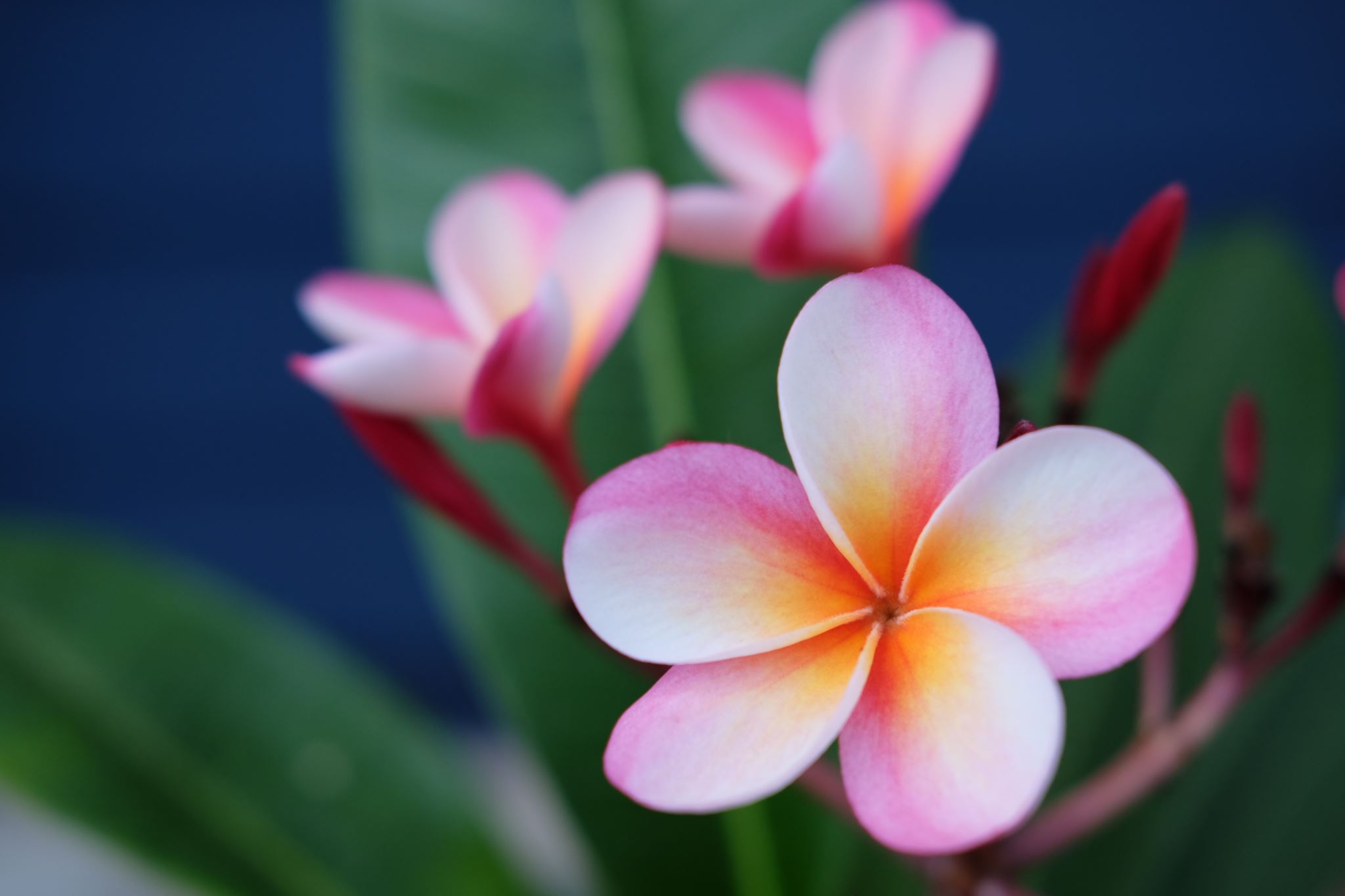 Idrettsutøvere på tilrettelagt idrett inviteres til Sommerturnering i fotball, boccia, teppecurling, svømming og friidrett.  Det blir festmiddag i Mørkvedhallen og dans til Kjell Arne Hasselbergsen sin fengende dansemusikk. Fotball i klassene B, C, D. B og C er 7 spillere på lagene D 5 på hvert lag - lørdag.Svømming (bryst og fri 25 og 50 m) - lørdag.Teppecurling - lørdag.Boccia og friidrett - søndag.Påmelding til Gunn Strand Hutchinson, tlf. 91338299 gunnhutch@gmail.com Påmeldingsfrist: 10. mai 2023.Pris: Deltakeravgift kr. 300.- pr idrettsutøver.         Festmiddag: kr. 400.- pr person som deltar på middag og dans.         Innstranda sender fellesregning til det enkelte idrettslag i etterkant av turnering.         Instranda sine medlemmer får tilsendt regning.-----------------------------------------------------------------------------------------------------------------Påmeldingsskjema:Idrettslag og kontaktperson med tlf. og email:_______________________________________________________________________Idrett dere vil delta på:___________________________________________________________________________Antall som deltar på middag:______________Noen som har matallergier:____________________________________________________________________Navn på deltakere:Navn på ledere som deltar:Planlagt program:Lørdag 10.juni:09.00-10.00 Registrering i Mørkvedlia og ledermøte.10.00 -12.30 Teppecurling i Mørkvedhallen12.30-15.00 Fotball på kunstgressbanen Mørkvedlia15.15-17.15 Svømming Bodin videregående 17.25 – 18.00 Ledermøte19.00-23.00 Festmiddag og dans til levende musikk i MørkvedhallenSøndag 11.juni:09.30 – 10.30 Friidrett10.30 - 13.00 Boccia i Mørkvedhallen13.00- 14.00 Avslutning, ledermøte, evaluering.